РЕСПУБЛИКА   КАРЕЛИЯКОНТРОЛЬНО-СЧЕТНЫЙ КОМИТЕТСОРТАВАЛЬСКОГО МУНИЦИПАЛЬНОГО РАЙОНАЗАКЛЮЧЕНИЕКонтрольно-счетного комитета Сортавальского муниципального района на Годовой отчет об исполнении бюджета Хаапалампинского сельского поселения за 2014 год.Общие положенияЗаключение на Годовой отчет об исполнении бюджета Хаапалампинского сельского поселения за 2014 год подготовлено Контрольно-счетным комитетом Сортавальского муниципального района в соответствии с требованиями ст.157, 264.4 Бюджетного кодекса РФ, Положением о бюджетном процессе в Хаапалампинском сельском поселении, утвержденным Решением Совета Хаапалампинского сельского поселения от 29 мая 2014г. № б/н «Об утверждении Положения о бюджетном процессе в Хаапалампинском сельском поселении», Положением о Контрольно-счетном комитете Сортавальского муниципального района, утвержденное Решением Совета Сортавальского муниципального района от 26 января 2012г. №232 «Об образовании Контрольно-счетного комитета Сортавальского муниципального района и утверждении Положения о Контрольно-счетном комитете Сортавальского муниципального района». При подготовке заключения на Годовой отчет об исполнении бюджета Хаапалампинского сельского поселения использованы материалы годовой бюджетной отчетности главного распорядителя бюджетных средств, главного администратора доходов бюджета, главного администратора источников финансирования дефицита бюджета за 2014 год, дополнительная информация, запрошенная в ходе проведения проверки.В ходе внешней проверки Годового отчета об исполнении бюджета Хаапалампинского сельского поселения был осуществлен комплекс контрольных мероприятий по проверке полноты и достоверности представленной к проверке бюджетной отчетности, ее соответствия нормативных правовых актов, проведен анализ на предмет её соответствия по составу, структуре и заполнению (содержанию) требованиям Бюджетного кодекса Российской Федерации, Положения о бюджетном процессе в Хаапалампинского сельском поселении, Приказа Минфина РФ от 28 декабря 2010г. № 191н «Об утверждении Инструкции о порядке составления и представления годовой, квартальной и месячной отчетности об исполнении бюджетов бюджетной системы Российской Федерации» (далее-Инструкция №191н), Приказу Минфина России от 1 июля 2013 г. N 65н "Об утверждении Указаний о порядке применения бюджетной классификации Российской Федерации" (с изменениями и дополнениями) (далее- Указания о применении бюджетной классификации РФ).Соблюдение бюджетного законодательства при организации бюджетного процессаВ 2014г. в Хаапалампинском сельском поселении бюджетный процесс основывался на нормах Бюджетного кодекса РФ, Положения о бюджетном процессе в Хаапалампинском сельском поселении, Устава Хаапалампинского сельского поселения, и других нормативных правовых актах.Решением Совета Хаапалампинского сельского поселения от 16.12.2013г. №б/н «О бюджете Хаапалампинского сельского поселения на 2014 год и на плановый период 2015 и 2016 годов» утвержден бюджет Хаапалампинского сельского поселения на 2014 год. Бюджет утвержден до начала очередного финансового года, т.е. в соответствии с требованиями бюджетного законодательства. Основные характеристики утвержденного бюджета соответствуют требованиям ст.184.1 Бюджетного кодекса РФ.Внешняя проверка годового Отчета об исполнении бюджета Хаапалампинского сельского поселенияВнешняя проверка годового отчета об исполнении бюджета Хаапалампинского сельского поселения проведена Контрольно-счетным комитетом Сортавальского муниципального района с соблюдением требований Бюджетного кодекса РФ.Для проведения внешней проверки Администрацией Хаапалампинского сельского поселения отчет направлен в Контрольно-счетный комитет Сортавальского муниципального района не своевременно (до 1 апреля – фактически 07.04.2015г.).Отчет об исполнении бюджета Хаапалампинского сельского поселения за 2014 год представлен в составе:- Отчета об исполнении бюджета (форма 0503117);- Баланс исполнения бюджета (форма 0503120);- Справка о наличии имущества и обязательств на забалансовых счетах;	- Отчет о финансовых результатах деятельности (форма 0503121);- Справка по заключению счетов бюджетного учета отчетного финансового года (форма 0503110).С целью осуществления контрольных мероприятий в ходе внешней проверки годового отчета об исполнении бюджета Хаапалампинского сельского поселения Контрольно-счетным комитетом дополнительно были запрошены:- Решения Совета Хаапалампинского сельского поселения «О бюджете Хаапалампинского сельского поселения на 2014 год и на плановый период 2015 и 2016 годов» с изменениями и дополнениями;- Порядок проведения внешней проверки годового отчета об исполнении бюджета Хаапалампинского сельского поселения;- Порядок организации и обеспечения (осуществления) внутреннего финансового контроля в администрации;- Баланс по поступлениям и выбытиям бюджетных средств (форма 0503140);- Справка о наличии имущества и обязательств на забалансовых счетах;- Отчет о движении денежных средств (форма 0503123);- Отчет о кассовом поступлении и выбытии бюджетных средств (форма 0503124);- Справка по консолидируемым расчетам (ф. 0503125);- Отчет о бюджетных обязательствах (ф. 0503128);-  Пояснительная записка (форма 0503160) с приложениями;- Положение о бюджетном процессе в Хаапалампинском сельском поселении;- Сводная бюджетная роспись бюджета Хаапалампинского сельского поселения за 2014г.- Муниципальная долговая книга Хаапалампинского сельского поселения по состоянию на 01.01.2014 года.Не представлены из запрошенных следующие документы:- Решения Совета Хаапалампинского сельского поселения «О бюджете Хаапалампинского сельского поселения на 2014 год и на плановый период 2015 и 2016 годов» с изменениями и дополнениями, но в информационном письме дана ссылка на сайт поселения, где размещены запрашиваемые документы. Для проверки использованы документы размещенные на сайте Администрации Хаапалампинского сельского поселения.- Порядок проведения внешней проверки годового отчета об исполнении бюджета Хаапалампинского сельского поселения;- Порядок организации и обеспечения (осуществления) внутреннего финансового контроля в администрации.- Положение о бюджетном процессе в Хаапалампинском сельском поселении;- Приложения в составе пояснительной записки:Сведения об основных направлениях деятельности (Таблица N 1);Сведения о мерах по повышению эффективности расходования бюджетных средств (Таблица N 2);Сведения о результатах деятельности (ф. 0503162);Сведения об исполнении текстовых статей закона (решения) о бюджете (Таблица N 3);Сведения об изменениях бюджетной росписи главного распорядителя бюджетных средств, главного администратора источников финансирования дефицита бюджета (ф. 0503163);Сведения о целевых иностранных кредитах (ф. 0503167);Сведения о движении нефинансовых активов (ф. 0503168);Сведения о финансовых вложениях получателя бюджетных средств, администратора источников финансирования дефицита бюджета (ф. 0503171);Сведения о государственном (муниципальном) долге (ф. 0503172);Сведения об изменении остатков валюты баланса (ф. 0503173);Сведения о недостачах и хищениях денежных средств и материальных ценностей (ф. 0503176);Сведения об остатках денежных средств на счетах получателя бюджетных средств (ф. 0503178);Сведения об особенностях ведения бюджетного учета (Таблица N 4);Сведения о результатах мероприятий внутреннего контроля (Таблица N 5);Сведения о проведении инвентаризаций (Таблица N 6);Сведения о результатах внешних контрольных мероприятий (Таблица N 7).Бюджетная отчетность составлена органом, организующим исполнение бюджета Хаапалампинского сельского поселения – финансовым отделом Хаапалампинского сельского поселения на основании сводной бюджетной отчетности главного распорядителя бюджетных средств, главного администратора доходов бюджета за исключением Отчета об исполнении бюджета (ф.0503117), в котором имеются расхождения с Отчетом об исполнении бюджета главного распорядителя (распорядителя), получателя средств бюджета (ф.0503127).По структуре и содержанию бюджетная отчетность Хаапалампинского сельского поселения соответствует требованиям Инструкции №191н и Указаниям о применении бюджетной классификации РФ. за исключением состава Пояснительной записки (Ф.0503160).С целью установления достоверности показателей исполнения бюджета Хаапалампинского сельского поселения, отраженных в представленной годовой бюджетной отчетности, Контрольно-счетным комитетом была запрошена и представлена информация об операциях по исполнению бюджета Хаапалампинского сельского поселения Управлением Федерального казначейства по Республике Карелия. Проверка полноты и достоверности годовой бюджетной отчетности бюджета Хаапалампинского сельского поселенияВ соответствии со ст. 264.4 годовой отчет об исполнении бюджета Хаапалампинского сельского поселения для подготовки заключения предоставлен в контрольно-счетный СМР - Администрацией Хаапалампинского сельского поселения.Согласно п.114 Инструкции №191н Баланс (ф. 0503120) формируется на основании сводного Баланса (ф. 0503130), сформированного финансовым органом, и сводного годового Баланса (ф. 0503140) путем объединения показателей по строкам и графам отчетов, с одновременным исключением взаимосвязанных показателей.Для проверки достоверности составления Баланса исполнения (ф.0503120) Контрольно-счетным комитетом были использованы показатели форм баланса (ф.0503130) ГАБС и показатели формы Баланса по поступлениям и выбытиям бюджетных средств (ф.0503140) с учетом особенностей, установленных абз.2 п. 114 Инструкции №191н. В ходе проверки были выявлены расхождения: Строка 800 гр. 6;7;8 формы 0503120 не соответствует стр. 800 гр. 6;7;8 ф. 0503140;Строка 410 по графе 6;7 формы 0503120 не соответствует объединенным показателям строк 410 отчетов по ф.0503130 и ф.0503140;В нарушение пункта 133 Инструкции №191н Отчет об исполнении бюджета (ф.0503117), гр.5 сформирован не на основании Отчета об исполнении бюджета главного распорядителя (распорядителя), получателя средств бюджета (ф. 0503127), гр.5, так как данные по графе 4 по КБК 05031634309244226 ф. 0503117 не соответствуют данным гр. 4 КБК 05031634309244226 ф. 0503127. Выявленные несоответствия приведены в Таблице №1.								Таблица №1 (тыс. руб.)Остальные представленные формы бюджетной отчетности Хаапалампинского сельского поселения соответствуют требованиям Инструкции №191н и Указаниям о применении бюджетной классификации РФ.Показатели исполнения бюджета поселения, отраженные в годовом отчете об исполнении бюджета, соответствуют показателям, отраженным в справке об операциях по исполнению бюджета поселения Управления Федерального казначейства по РК.Общая характеристика исполнения бюджета за 2014 годПервоначально бюджет Хаапалампинского сельского поселения на 2014 год (решение Совета Хаапалампинского сельского поселения от 16.12.2013г. №б/н) был утвержден по доходным источникам в сумме 6 885,3 тыс. руб., расходным обязательствам – 6 992,3 тыс. руб. В течение 2014 года в утвержденный бюджет изменения вносились 4 раза (Решение Совета Хаапалампинского сельского поселения от 09.04.2014г. № 1; Решение Совета Хаапалампинского сельского поселения от 11.09.2014г. № 4; Решение Совета Хаапалампинского сельского поселения от 14.11.2014г. №б/н; Решение Совета Хаапалампинского сельского поселения от 19.12.2014г. №1). Необходимость внесения изменений, в основном была обусловлена увеличением объема межбюджетных трансфертов из бюджетов других уровней и перемещением бюджетных ассигнований по субъектам бюджетного планирования в связи с уточнением расходных обязательств бюджета поселения в ходе его исполнения. В ходе корректировок внесены следующие изменения в основные характеристики бюджета:доходы бюджета поселения увеличились на 5563,2 тыс. руб. или на 80,8 процента к первоначально утвержденным показателям;расходы бюджета увеличились на 5563,6 тыс. руб. или на 79,6 процента;дефицит бюджета увеличились на 0,4 тыс. руб. или на 0,4 процента.С учетом внесенных изменений Решением о бюджете Хаапалампинского сельского поселения утверждены основные характеристики бюджета на 2014 год:прогнозируемый общий объем доходов бюджета Хаапалампинского сельского поселения в сумме 12 448,5 тыс. руб.;общий объем расходов бюджета Хаапалампинского сельского поселения в сумме 12555,9 тыс. руб.;дефицит Хаапалампинского сельского бюджета в сумме 107,4 тыс. руб.Исполнение бюджета Хаапалампинского сельского поселения за 2014 год составило:по доходам бюджета – 11 468,6 тыс. руб. или 166,6 процента к показателю, утвержденному Решением о бюджете Хаапалампинского сельского поселения, и 92,1 процента к уточненным назначениям;по расходам бюджета – 9899,2 тыс. руб. или 141,6 процента к показателю, утвержденному Решением о бюджете Хаапалампинского сельского поселения, и 78,8 процента к уточненным назначениям;По данным Отчета об исполнении бюджета за 2014 год бюджет Хаапалампинского сельского поселения исполнен с профицитом – 1569,4 тыс. руб. Показатели исполнения основных характеристик бюджета Хаапалампинского сельского поселения по годовому отчету и результатов проверки представлены в таблице №2.Таблица №2 (тыс. рублей)Анализ исполнения показателей доходной части бюджета Хаапалампинского сельского поселения.Исполнение бюджета Хаапалампинского сельского поселения по доходам в 2014 году характеризовалось увеличением собственных доходов. По сравнению с 2013 годом объем налоговых и неналоговых поступлений увеличился на 2 339,4 тыс. руб. или на 59,5 процента и составил 6273,2 тыс. руб.Исполнение бюджета по общему объему доходов составило 11 468,6 тыс. руб. или 166,6 процента к показателю, утвержденному Решением о бюджете Хаапалампинского сельского поселения на 2014 год. По сравнению с 2013 годом объем доходов увеличился на 2408,6 тыс. руб. или на 26,6 процента.Налоговые и неналоговые доходы составили в доходной части бюджета Хаапалампинского сельского поселения 54,7 процента. План по налоговым доходам выполнен на 107,4 процента, в бюджет поступило 6273,2 тыс. руб. План по неналоговым доходам выполнен на 115,3 процента, в бюджет поступило 4154,7 тыс. руб.В 2014 году размер безвозмездных поступлений от других бюджетов бюджетной системы РФ составил в денежном выражении 5195,4 тыс. руб. Доля безвозмездных поступлений в доходной части бюджета Хаапалампинского сельского поселения составила 45,3 процента, в 2013 году - 56,6 процента.Налоговые доходыНалоговые платежи за 2014 год поступили в сумме 2118,5 тыс. руб., что на 118,9 тыс. руб. меньше утвержденных плановых назначений или 94,7 процента утвержденного плана. В 2013 году поступило – 1562,6 тыс. руб., что на 555,9 тыс. руб или на 26,2 процента меньше чем в 2014 году. В 2014 году наиболее значимым источником доходов бюджета Хаапалампинского сельского поселения в общей сумме налоговых доходов являлся налога на доходы физических лиц, удельный вес которого составил 36,7 процента (в 2013 году – 46,1 процента).В отчетном году 70,1 процента налоговых поступлений в бюджет Хаапалампинского сельского поселения были сформированы за счет:- налога на доходы физических лиц – 778,0 тыс. руб. или 109,7 процента от утвержденных плановых назначений (36,7 процента от общей суммы поступивших налоговых платежей);- земельного налога – 708,2 тыс. руб. или 98,4 процента от утвержденных плановых назначений (33,4 процента от общей суммы поступивших налоговых платежей).По сравнению с 2013г. поступления от налога на доходы физических лиц увеличилось на 57,1 тыс. руб. или на 7,9 процента.Земельный налог уменьшился по сравнению с 2013 г. на 30,7 тыс. руб. или на 4,2 процента.Пояснений по невыполнению утвержденных бюджетных назначений в 2014 году не представлено.Неналоговые доходыРешением Совета Хаапалампинского сельского поселения от 16.12.2013г. № б/н (с последующими изменениями и дополнениями) неналоговые доходы бюджета Хаапалампинского сельского поселения на 2014 год утверждены в сумме 3602,4 тыс. руб. По данным годового отчета неналоговые доходы исполнены в сумме 4154,7 тыс. руб., или 115,3 процента от утвержденных назначений.По сравнению с 2013 годом объем поступлений увеличился на 1783,5 тыс. руб. или на 75,2 процента. Процент выполнения плановых показателей в отчетном году по сравнению с предыдущим годом увеличился на 28,3 процента (в 2013г. – 87,0 процентов).Доля поступивших неналоговых доходов в доходной части бюджета Хаапалампинского сельского поселения составила 36,2 процента.Структура утвержденных неналоговых доходов состоит:- доходы от использования имущества – 1 068,7 тыс. руб., что составляет 29,7 процента от общего объема запланированных неналоговых доходов;- доходы от продажи материальных и нематериальных активов– 2 494, 0 тыс. руб. (69,2%);- штрафы, санкции, возмещение ущерба – 10,50 тыс. руб. (0,3%);Фактическое поступление в бюджет Хаапалампинского сельского поселения за 2014 год составило 4 154,7 тыс. руб.Наибольший удельный вес в поступивших неналоговых доходах занимают:- доходы от продажи материальных и нематериальных активов – 2 936,9 тыс. руб., что составляет 70,7 процента от общей суммы поступивших неналоговых доходов, при этом выполнение плана по данному виду доходов за 2014г. составило 117,8 процента от утвержденных назначений;- доходы от использования имущества – 1188,5 тыс. руб., что составляет 28,6 процента от общей суммы поступивших неналоговых доходов, при этом выполнение плановых назначений по данному виду доходов за 2014г. составило 111,2 процента от утвержденных назначений;- доходы от штрафов, санкций, возмещения ущерба – 0,0 тыс. руб., выполнение плана по данному виду доходов составило 0,0 процента;- прочие неналоговые доходы -29,2 тыс. руб., что составляет 0,7 процента от общей суммы поступивших неналоговых доходов, при этом выполнение плановых назначений по данному виду доходов за 2014г. составило 100,0 процентов от утвержденных назначений.Согласно пояснений, представленных Администрацией поселения по невыполнению показателя «доходы от штрафов, санкций, возмещения ущерба» - административные протокола не составлялись.Безвозмездные поступленияВ 2014 году в доходную часть бюджета Хаапалампинского сельского поселения из бюджетов других уровней поступило 5195,4 тыс. руб. безвозмездных поступлений или 78,6 процентов от утвержденного плана, что составляет 45,3 процента от общей суммы доходов, в том числе:Дотации бюджетам поселений на выравнивание бюджетной обеспеченности 3964,0 тыс. руб. (100% от утвержденных плановых назначений);Субвенции из бюджетов других уровней – 183,7 тыс. руб. (100 % от утвержденных плановых назначений);Иные межбюджетные трансферты, переданные бюджету Хаапалампинского сельского поселения из бюджетов других уровней – 1047,7 тыс. руб. (99,6% от утвержденных плановых назначений).В структуре безвозмездных поступлений дотации составили 76,3%, субвенции – 3,5%, иные межбюджетные трансферты –20,2%.По сравнению с 2013г. объем безвозмездных поступлений увеличился на 69,2 тыс. руб. или на 1,3%.Показатели исполнения безвозмездных поступлений приведены в таблице №3Таблица 3 (тыс. рублей)Анализ исполнения показателей расходной части бюджета Хаапалампинского сельского поселенияРешением о бюджете Хаапалампинского сельского поселения на 2014 год в первоначальной редакции общий объем годовых назначений расходной части был утвержден в объеме 6992,3 тыс. руб. С учетом внесенных изменений общий объем расходов увеличился на 5563,6 тыс. руб. (или на 79,6 процента) и составил 12555,9 тыс. руб.Расходы бюджета по разделам и подразделам классификации расходов бюджетов Анализ расходов бюджета Хаапалампинского сельского поселения в разрезе разделов и подразделов классификации расходов бюджета приведен в таблице № 4Таблица № 4 (тыс. рублей)В сравнении с 2013 годом в 2014 году сводной бюджетной росписью предусмотрено увеличение расходов на 3125,1 тыс. руб. или на 33,1 процента.  В разрезе разделов увеличение расходов произошло по 4 разделам, уменьшение расходов произошло по 2 разделам. Наибольшее увеличение расходов, утвержденных сводной бюджетной росписью, произошло по разделу «Культура и кинематография», наибольшее снижение запланированных расходов произошло по разделу «Национальная экономика».В 2014 году по отчету и по результатам внешней проверки расходы бюджета Хаапалампинского сельского поселения исполнены в сумме 9899,2 тыс. руб., что на 851,0 тыс. руб.  или на 9,4 % больше произведенных расходов за 2013 год.Относительно 2013 года уменьшились расходы по разделам: «Национальная экономика» (на 71,0%) и «Национальная безопасность и правоохранительная деятельность» (на 100,0%).В сравнении с 2013 г. наблюдается наибольшее увеличение расходов по разделам «Жилищно-коммунальное хозяйство» (на 65,3%), и «Культура и кинематография» (на 44,1%).Согласно Отчета об исполнении бюджета за 2014 год расходы исполнены в сумме 9899,2 тыс. руб. или 78,8 % от утвержденных бюджетных назначений сводной бюджетной росписи (в 2013 году – 95,9%).Объем исполненных расходов на 2656,7 тыс. руб. или на 21,2% меньше расходов, утвержденных Решением о бюджете Хаапалампинского сельского поселения на 2014 год.Основную долю исполненных расходов бюджета Хаапалампинского сельского поселения в 2014 году составили расходы на жилищно-коммунальное хозяйство – 35,5 процента, на культуру и кинематографию – 19,5 процента, на общегосударственные расходы – 37,9 процента.Анализ исполнения бюджетных ассигнований по разделам и подразделам классификации расходов бюджетов Российской Федерации на 2014 год свидетельствует о том, что при исполнении бюджетных ассигнований по двум разделам процент исполнения к показателю сводной бюджетной росписи сложился ниже 80,0 процентов.Меньше 80 процентов исполнение составило по разделам «Национальная экономика» (53,5%), «Культура и кинематография» (54,3%). По разделу «Культура и кинематография» исполнение расходов по подразделу 0801 «Культура» в объеме 56,6 процента от утвержденных бюджетных назначений сложилось по причине неисполнения запланированных мероприятий по реконструкции братской могилы п. Заозерный, планируемых к выполнению за счет средств субсидии на реализацию мероприятий по сохранению мемориальных, военно-исторических объектов и памятников в сумме 1 408,90 тыс. руб., из-за несвоевременного исполнения контракта подрядчиками. По подразделу 0804 «Другие вопросы в области культуры» исполнение расходов было осуществлено на 30,5 процента от плановых назначений, так как не использованы бюджетные назначения, запланированные на софинансирование субсидии на реконструкцию братской могилы п. Заозерный.По разделу 0400 «Национальная экономика» исполнение расходов было осуществлено на 53,5 процента от плановых назначений Причинами неисполнения плановых показателей являлись:- по подразделу 0409 «Дорожное хозяйство (дорожные фонды)» исполнение расходов было осуществлено на 38,9 процента от плановых назначений по причине недостаточности средств для выполнения работ по текущему ремонту дорог в поселении. Происходит накопление средств. - по подразделу 0412 «Другие вопросы в области национальной экономики» исполнение расходов было осуществлено на 100,0 процента от плановых назначений.7.2. Расходы Поселения по мероприятиям за счет средств субсидии из бюджета Республики Карелия на выравнивание обеспеченности муниципальных образований по реализации расходных обязательств, связанных с оказанием муниципальных услуг.Решением Совета Сортавальского муниципального района от 13.03.2014г. №35 «Об одобрении мероприятий планируемых к выполнению Поселениями Сортавальского муниципального района за счет средств субсидий из бюджета Республики Карелия на выравнивание обеспеченности муниципальных образований по реализации расходных обязательств, связанных с оказанием муниципальных услуг» одобрено распределение Хаапалампинскому сельскому поселению 500,0 тыс. руб. из средств субсидии на выравнивание бюджетной обеспеченности муниципальных образований по реализации расходных обязательств, направленных на реализацию мероприятий:- ремонт существующей системы водоснабжения в п. Хаапалампи;- проведение работ по монтажу уличного освещения в п. Заозерном. Согласно Отчета об исполнении бюджета поселения (ф.0503117) данные расходы были осуществлены на 100% от плановых назначений. За счет средств субсидии из бюджета РК осуществлены расходы в объеме 500,0 тыс. руб., за счет местного бюджета в сумме 59,96 тыс. руб.По запросу Контрольно-счетного комитета были представлены документы, подтверждающие произведенные расходы:1. проведение работ по ремонту системы водоснабжения в п. Хаапалампи:- Муниципальный контракт от 22.07.2014г. №0106300000314000005-0265389-02 на проведение работ по замене участка магистрального трубопровода d=150мм существующей системы водоснабжения п. Хаапалампи (L=50 п.м.) на сумму 330 664,94 рублей между Администрацией Хаапалампинского сельского поселения и ЗАО «ПМК-117»;- Локальная смета №2-1 на проведение работ по замене участка магистрального трубопровода d=150мм существующей системы водоснабжения п. Хаапалампи на сумму 334005,0 рубля. Проверенная ООО «Региональным центром по ценообразованию в строительстве Республики Карелия» (№2/480 от 23.04.2014г.);- Дефектная ведомость №2-1 (приложение №1) на участок L=50 п.м (от колодца №3 до поворота и далее). Замена участков магистрального трубопровода d=150мм существующей системы водоснабжения п. Хаапалампи;-Техническое задание (приложение №2) к Муниципальному контракту от 22.07.2014г. №0106300000314000005-0265389-02;- Ведомость договорной цены (приложение №3) к Муниципальному контракту от 22.07.2014г. №0106300000314000005-0265389-02 на выполнение работ по замене участка магистрального трубопровода d=150мм существующей системы водоснабжения п. Хаапалампи (L=50 п.м.). Стоимость выполнения работ в ценах по контракту, по результатам аукциона – 330664,94 рублей.- Акт о приемке выполненных работ (ф.№КС-2) от 11.08.2014г. №2-1 за отчетный период с 22.07.2014г. по 11.08.2014г. на сумму 330664,94 рубля, подписанный от имени заказчика Главой поселения Ильиным В.В. от имени подрядчика- Главным инженером ЗАО «ПМК-117» Бабковым С.Д.;- Справка о стоимости выполненных работ и затрат (ф. №КС-3) от 11.08.2014г. №2-1 за период с 22.07.2014г. по 11.08.2014г. на сумму 330664,94 рубля, подписанный от имени заказчика Главой поселения Ильиным В.В. от имени подрядчика- Генеральным директором ЗАО «ПМК-117» Довбней В.Е.- Договор 01.07.2014г. № 26 на осуществление технического надзора на сумму 6591,00 рубль, подписанный от имени заказчика Главой поселения Ильиным В.В. от имени исполнителя – Директором ООО АСМ «Мир» Гончаровым И.С.- Акт сдачи – приемки выполненных работ от 12.09.2014 № 1подписан так же Ильиным В.В. и Гончаровым И.С.	2. проведение работ по монтажу уличного освещения в п. Заозерном:- Муниципальный контракт от 10.07.2014г. №0106300000314000001 на выполнение работ по монтажу уличного освещения в п. Заозерном на сумму 220 000,0 рублей между Администрацией Хаапалампинского сельского поселения и ООО «Электра-Сервис»;-Техническое задание (приложение №1) к Муниципальному контракту от 10.07.2014г. №0106300000314000001;- Локальная смета №1 по монтажу уличного освещения в п. Заозерном на сумму 222 618,0 рублей. Проверенная ООО «Региональным центром по ценообразованию в строительстве Республики Карелия» (№2/480 от 23.04.2014г.);- Акт о приемке выполненных работ (ф.№КС-2) от 08.08.2014г. №1 за отчетный период с 10.07.2014г. по 08.08.2014г. на сумму 220 000,0 рублей, подписанный от имени заказчика Главой поселения Ильиным В.В. от имени подрядчика- Директором Емельяновым А.Н.;- Справка о стоимости выполненных работ и затрат (ф. №КС-3) от 08.08.2014г. №1 за период с 10.07.2014г. по 08.08.2014г. на сумму 220 000,0 рублей, также подписанная Ильиным В.В. и Емельяновым А.Н.;- Договор от 03.06.2014 № 337 на оказание услуг, проверка расчета стоимости работ по монтажу уличного освещения в п. Заозерном на сумму 2 700,0 рублей, подписанный от имени заказчика Главой поселения Ильиным В.В. от имени исполнителя Начальником ООО «Региональный центр по ценообразованию в строительстве РК» Жарковой Л.В.- Акт № 1241 от 03.06.2014г., подписанный от имени заказчика Главой поселения Ильиным В.В. от имени исполнителя Начальником ООО «Региональный центр по ценообразованию в строительстве РК» Жарковой Л.В. - Счет на оплату № 1241 от 03.06.2014г.;В ходе проведения контрольного мероприятия Контрольно-счетным комитетом не выявлены факты несоблюдения норм действующего бюджетного законодательства при санкционировании данных расходов.7.3.Ведомственная структура расходовВ приложении 5 «Ведомственная структура расходов бюджета Хаапалампинского сельского поселения на 2014 год по разделам, подразделам, целевым статьям и видам расходов классификации расходов бюджета» к Решению №б/н от 16.12.2013г. Хаапалампинского сельского поселения «О бюджете Хаапалампинского сельского поселения на 2014 год и плановый период 2015-2016гг» бюджетные ассигнования распределены по одному главному распорядителю средств бюджета.В 2014 году в ведомственной структуре расходов изменений не произошло.За отчетный финансовый год по главному распорядителю бюджетные назначения исполнены от 0 до 100 процента. Суммы отклонений кассовых показателей исполнения от плановых показателей за 2014 год отражены в сведениях об исполнения бюджета Хаапалампинского сельского поселения (форма 0503164) в составе пояснительной записки главного распорядителя бюджетных средств.Дефицит (профицит) бюджета Хаапалампинского сельского поселения и источники его финансирования.Решением о бюджете Хаапалампинского сельского поселения на 2014 год дефицит бюджета утвержден в сумме 107,0 тыс. руб. или 3,9 процента от общего объема доходов без учета безвозмездных поступлений.В процессе исполнения бюджета Хаапалампинского сельского поселения в 2014 году решениями Совета Хаапалампинского сельского поселения вносились изменения в основные характеристики бюджета, в том числе дефицит бюджета изменился и был утвержден в сумме 107,4 тыс. рублей или 1,8 процента от общего объема доходов без учета безвозмездных поступлений. В 2014 году бюджет Хаапалампинского сельского поселения был исполнен с профицитом. Фактически полученные доходы в сумме 11 468,6 тыс. руб. превышают расходы бюджета, исполненные в сумме 9 899,2 тыс. руб.  на сумму 1 569,4 тыс. руб. В 2014 году в бюджет Хаапалампинского сельского поселения не привлекались источники внутреннего финансирования в виде кредитов.Муниципальный долгСтатьей 1 решения Совета Хаапалампинского сельского поселения от 16.12.2013г. № б/н «О бюджете Хаапалампинского сельского поселения на 2014 год и на плановый период 2015 и 2016 годов» с учетом внесенных изменений и дополнений установлен верхний предел муниципального долга муниципального образования «Хаапалампинского сельского поселение» на 01 января 2015 года в сумме 0,00 тыс. руб. Предельный объем муниципального долга Хаапалампинского сельского поселения на 2014 год не установлен. Бюджет Хаапалампинского сельского поселения по состоянию на 01.01.2015г. не имеет муниципального долга.Использование средств резервных фондов.В соответствии со статьей 81 Бюджетного кодекса РФ и статьей 6 решения Совета Сортавальского муниципального района от 16.12.2013г. №б/н «О бюджете Хаапалампинского сельского поселения на 2014 год и на плановый период 2015 и 2016 годов» установлен размер резервного фонда Администрации Хаапалампинского сельского поселения на 2014 год в размере 82,0 тыс. руб., что составляет 0,65 % от общего объема утвержденных бюджетных назначений.Частью 4 статьи 81 Бюджетного кодекса РФ установлено, что средства резервных фондов местных администраций направляются на финансовое обеспечение непредвиденных расходов, в том числе на проведение аварийно-восстановительных работ и иных мероприятий, связанных с ликвидацией последствий стихийных бедствий и других чрезвычайных ситуаций.Согласно Отчета об использовании бюджетных ассигнований Резервного фонда администрации Хаапалампинского сельского поселения за 2014 год средства на финансовое обеспечение непредвиденных расходов из Резервного фонда не направлялись.Исполнение программной части бюджета.В соответствии со статьей 179.3 Бюджетного кодекса РФ Постановлением Администрации Хаапалампинского сельского поселения от 21.02.2014 за № 7 утвержден Порядок разработки муниципальных программ Хаапалампинского сельского поселении, их формирования и реализации (далее – Порядок).Постановлением Администрации Хаапалампинского сельского поселения от 09.12.2013 № 38 утверждена Программа капитального ремонта систем водоснабжения и водоотведения ЗАО «Карелводоканал» на 2014 год по Хаапалампинскому сельскому поселению. Решением Совета Хаапалампинского сельского поселения от 16.12.2013г. № б/н «О бюджете Хаапалампинского сельского поселения на 2014 год и на плановый период 2015 и 2016 годов» были утверждены бюджетные назначения на реализацию Программы в сумме 289,8 тыс. руб. которые соответствовали, расчетному объему финансирования согласно паспорту программы.Кассовое исполнение расходов от утвержденных бюджетных назначений за 2014 год составило 99,9% (289,4 тыс. руб.).  К проверке не представлен годовой отчет о выполнении программы за 2014 год предусмотренный Порядком по форме №5. Результаты внешней проверки годовой бюджетной отчетности главного распорядителя бюджетных средств, главного администратора доходов бюджета, главного администратора источников финансирования дефицита бюджета.В соответствии со статьей 268.1 Бюджетного кодекса РФ в ходе внешней проверки осуществляется контроль за достоверностью, полнотой и соответствием нормативным требованиям составления и представления бюджетной отчетности главными администраторами бюджетных средств (далее – ГАБС).В процессе внешней проверки устанавливалось соответствие порядка составления и представления бюджетной отчетности ГАБС нормам Бюджетного кодекса РФ, нормативным правовым актам Российской Федерации, Республики Карелия, Хаапалампинского сельского поселения. В частности, предметом контроля являлось соблюдение общих требований по составлению и формированию бюджетной отчетности ГАБС, установленных Инструкцией о порядке составления и представления годовой, квартальной и месячной отчетности об исполнении бюджетов бюджетной системы Российской Федерации, утвержденной приказом Министерства финансов Российской Федерации от 28.12.2010г. №191н (далее-Инструкция №191н).В годовой отчет об исполнении бюджета Хаапалампинского сельского поселения за 2014 год включен отчет главного администратора бюджетных средств Хаапалампинского сельского поселения.В период с 08.04.2014г. по 30.04.2014г. Контрольно-счетным комитетом была проведена камеральная проверка годовой бюджетной отчетности ГАБС. По результатам проверки подготовлено и направлено в адрес ГАБС заключение.Камеральная проверка проводилась на основании отчета ГАБС, отчета об исполнении бюджета Хаапалампинского сельского поселения за 2014 год, материалов, полученных по запросам Контрольно-счетного комитета, материалам полученным с сайта Хаапалампинского сельского поселения, а также данных о кассовом исполнении бюджета Хаапалампинского сельского поселения, предоставленных Управлением Федерального казначейства по Республике Карелия.По результатам указанной проверки установлено, что годовая бюджетная отчетность за 2014 год представлена в Контрольно-счетный комитет ГАБС с нарушением срока, установленного ст.35 Положения о бюджетном процессе в Хаапалампинского сельском поселения, утвержденное Решением Совета Хаапалампинского сельского поселения от 29.05.2014г. №б/н.По главному администратору средств бюджета поселения, представленный к проверке объем форм, не соответствует объему форм, установленному Инструкцией №191н.Анализ достоверности бюджетной отчетности проводился на выборочной основе и включал в себя проверку соответствия сведений, отраженных в отчете ГАБС данным отчетности Управления Федерального казначейства по Республики Карелия.Внешней проверкой годовой бюджетной отчетности ГАБС за 2014 год не выявлено фактов, способных негативно повлиять на достоверность основных показателей бюджетной отчетности.Вместе с тем, установлены отдельные нарушения, замечания и недостатки, допущенные ГАБС при формировании бюджетной отчетности.По результатам анализа бюджетной отчетности установлено следующее:Показатели годовой отчетности главного распорядителя Администрации Хаапалампинского сельского поселения за 2014 год достоверны, нарушений норм действующего законодательства РФ, в части подготовки годового бухгалтерского отчета, не выявлено.Выявлены недостатки при формировании форм отчетности: Отчет об исполнении бюджета главного распорядителя (распорядителя), получателя средств бюджета (ф.0503127); формы 0503177 «Сведения об использовании информационных технологий»; формы 0503164 «Сведения об исполнении бюджета».Бюджетная отчетность за 2014 год представлена не в полном объеме, частично отсутствуют формы Пояснительной записки (либо отсутствует информация в текстовой части Пояснительной записки о том, что данные формы не имеют числовых значений).Выводы по результатам проверки отчета об исполнении бюджета за 2014г.Проведенная проверка отчета об исполнении бюджета Хаапалампинского сельского поселения за 2014 год предоставляет достаточные основания для выражения независимого мнения о достоверности бюджетной отчетности и соответствия порядка ведения бюджетного учета исполнения бюджета законодательству Российской Федерации.Отчет об исполнении бюджета Хаапалампинского сельского поселения за 2014 год отражает достоверность результатов исполнения бюджета Хаапалампинского сельского поселения за период с 1 января по 31 декабря 2014 года.Недостатки, выявленные в процессе внешней проверки годовой бюджетной отчетности, не повлияли на достоверность результатов, отраженных в отчете об исполнении бюджета поселения за 2014 год.Недостатки, выявленные в процессе внешней проверки бюджетной отчетности главного распорядителя бюджетных средств отражены в заключении по главному распорядителю и на полноту и достоверность Годовой бюджетной отчетности Хаапалампинского сельского поселения за 2014 год, не повлияли.Предложения по результатам внешней проверкиАдминистрации Хаапалампинского сельского поселения:разработать порядок осуществления внутреннего финансового контроля и внутреннего финансового аудита в соответствии с требованиями статьи 160.2-1 Бюджетного кодекса РФ;разработать порядок проведения внешней проверки годового отчета об исполнении бюджета Хаапалампинского сельского поселения; обеспечить составление достоверной бюджетной отчетности и соответствие порядка ведения бюджетного учета методологическим и методическим указаниям, установленным Министерством финансов РФ.ПредложениеВ соответствии с п.1 ст. 34 Положения о бюджетном процессе в Хаапалампинском сельского поселения представить заключение на годовой отчет об исполнении бюджета Хаапалампинского сельского поселения за 2014 год в Совет Хаапалампинского сельского поселения с одновременным направлением в Администрацию Хаапалампинского сельского поселения.Председатель контрольно-счетногокомитета Сортавальского муниципального района                                          Астафьева Н.А.РЕСПУБЛИКА   КАРЕЛИЯКОНТРОЛЬНО-СЧЕТНЫЙ КОМИТЕТСОРТАВАЛЬСКОГО МУНИЦИПАЛЬНОГО РАЙОНАЗАКЛЮЧЕНИЕКонтрольно-счетного комитета Сортавальского муниципального района на Годовой отчет ГАБС - Администрации Хаапалампинского сельского поселения за 2014 год.Заключение на Годовую бюджетную отчетность Главного администратора бюджетных средств (далее ГАБС) Администрации Хаапалампинского сельского поселение» за 2014 год подготовлено Контрольно-счетным комитетом Сортавальского муниципального района в соответствии с требованиями ст.157, 264.4 Бюджетного кодекса РФ, Положением о бюджетном процессе в Хаапалампинском сельском поселении, утвержденным Решением Совета Хаапалампинского сельского поселения от 29 мая 2014г. №б/н «Об утверждении Положения о бюджетном процессе в Хаапалампинском сельском поселении», Положением о Контрольно-счетном комитете Сортавальского муниципального района, утвержденное Решением Совета Сортавальского муниципального района от 26 января 2012г. №232 «Об образовании Контрольно-счетного комитета Сортавальского муниципального района и утверждении Положения о Контрольно-счетном комитете Сортавальского муниципального района» с изменениями, утвержденными Решением Совета Сортавальского муниципального района от 13 марта 2014г. №38 «О внесении изменений в Положение о контрольно-счетном комитете Сортавальского муниципального района, утвержденное Решением Совета Сортавальского муниципального района от 26 января 2012 года №232».При подготовке заключения на Годовую бюджетную отчетность Главного администратора бюджетных средств Администрации Хаапалампинского сельского поселение за 2014 год использованы материалы проверок годовой бюджетной отчетности получателей бюджетных средств за 2014 год, дополнительная информация, запрошенная в ходе проведения проверки, материалы, полученные с сайта Хаапалампинского сельского поселения.В ходе внешней проверки Годовой бюджетной отчетности Администрации Хаапалампинского сельского поселение был осуществлен комплекс контрольных мероприятий по проверке полноты и достоверности представленной к проверке бюджетной отчетности, ее соответствия нормативных правовых актов, проведен анализ на предмет её соответствия по составу, структуре и заполнению (содержанию) требованиям Бюджетного кодекса Российской Федерации, Положения о бюджетном процессе в Хаапалампинском сельском поселении, Приказа Минфина РФ от 28 декабря 2010г. №191н «Об утверждении Инструкции о порядке составления и представления годовой, квартальной и месячной отчетности об исполнении бюджетов бюджетной системы Российской Федерации» (далее-Инструкция №191н), Приказа Минфина России от 1 июля 2013г.N65н "Об утверждении Указаний о порядке применения бюджетной классификации Российской Федерации».Годовая бюджетная отчетность Администрации Хаапалампинского сельского поселения за 2014 год представлена в Контрольно-счетный комитет с нарушением срока, подписанная руководителем и главным бухгалтером.Согласно п. 11.1 Инструкция №191н, для главного распорядителя, распорядителя, получателя бюджетных средств, главного администратора, администратора источников финансирования дефицита бюджета, главного администратора, администратора доходов бюджета определен перечень форм, предоставляемых к проверке:Баланс главного распорядителя, распорядителя, получателя бюджетных средств, главного администратора, администратора источников финансирования дефицита бюджета, главного администратора, администратора доходов бюджета (ф. 0503130);Справка по консолидируемым расчетам (ф. 0503125);Справка по заключению счетов бюджетного учета отчетного финансового года (ф. 0503110);Справка о суммах консолидируемых поступлений, подлежащих зачислению на счет бюджета (ф. 0503184);Отчет об исполнении бюджета главного распорядителя, распорядителя, получателя бюджетных средств, главного администратора, администратора источников финансирования дефицита бюджета, главного администратора, администратора доходов бюджета (ф. 0503127);Отчет о бюджетных обязательствах (ф. 0503128);Отчет о финансовых результатах деятельности (ф. 0503121);Пояснительная записка (ф. 0503160).В нарушение пунктов 11.1 и п.152 Инструкция №191н не представлены к проверке следующие формы:Сведения об основных направлениях деятельности (Таблица N 1);Сведения о мерах по повышению эффективности расходования бюджетных средств (Таблица N 2);Сведения о результатах деятельности (ф. 0503162);Сведения об исполнении текстовых статей закона (решения) о бюджете (Таблица N 3);Сведения об изменениях бюджетной росписи главного распорядителя бюджетных средств, главного администратора источников финансирования дефицита бюджета (ф. 0503163);Сведения о целевых иностранных кредитах (ф. 0503167);Сведения о движении нефинансовых активов (ф. 0503168);Сведения о финансовых вложениях получателя бюджетных средств, администратора источников финансирования дефицита бюджета (ф. 0503171);Сведения о государственном (муниципальном) долге (ф. 0503172);Сведения об изменении остатков валюты баланса (ф. 0503173);Сведения о недостачах и хищениях денежных средств и материальных ценностей (ф. 0503176);Сведения об остатках денежных средств на счетах получателя бюджетных средств (ф. 0503178);Сведения об особенностях ведения бюджетного учета (Таблица N 4);Сведения о результатах мероприятий внутреннего контроля (Таблица N 5);Сведения о проведении инвентаризаций (Таблица N 6);Сведения о результатах внешних контрольных мероприятий (Таблица N 7);В нарушение п. 4. Инструкции №191н в бюджетной отчетности ГАБС Администрации Хаапалампинского сельского поселение за 2014 год, представленной в Контрольно-счетный комитет отсутствует нумерация страниц и оглавление.Согласно отчета об исполнении бюджета главного распорядителя, получателя средств бюджета (ф.0503127) ГАБС – Администрации Хаапалампинского сельского поселение по состоянию на 1 января 2015г:утвержденные бюджетные назначения по расходам отражены в размере 12 555,9 тыс. руб.;лимиты бюджетных обязательств отражены в сумме 12 555,9 тыс. руб., т.е. 100% от утвержденных бюджетных назначений по расходам;исполнено через органы, организующие исполнение бюджета – 9 899,2 тыс. руб., что составляет 78,8 процента утвержденных бюджетных назначений;исполнения через банковские счета и некассовые операции не было;неисполненные назначения по ассигнованиям- 2 856,7 тыс. руб.неисполненные назначения по лимитам бюджетных обязательств – 2 856,7 тыс. руб.В ходе проверки установлены отклонения данных сводной бюджетной росписи от объема расходов отраженных в отчете об исполнении бюджета (ф. 0503127), что является нарушением пункта 54 Инструкции №191н. Установленные несоответствия отражены в таблице №1.								Таблица №1 (тыс. руб.)В связи с не предоставлением Сведений о движении нефинансовых активов (ф. 0503168) не представляется возможным провести проверку соответствия следующих контрольных соотношений:-показателями баланса главного распорядителя, распорядителя, получателя бюджетных средств, главного администратора, администратора источников финансирования дефицита бюджета, главного администратора, администратора доходов бюджета (ф.0503130) и сведений о движении нефинансовых активов (ф. 0503168);-показателями справки о наличии имущества и обязательств на забалансовых счетах, входящей в состав баланса (ф. 0503130) и сведений о движении нефинансовых активов (ф. 0503168);-показателями отчета о финансовых результатах деятельности (ф.0503121) и сведений о движении нефинансовых активов (ф. 0503168).Показатели остальных представленных форм бюджетной отчетности главного распорядителя соответствуют контрольным соотношениям, установленных письмом Федерального казначейства для главного распорядителя, распорядителя и получателя средств бюджета. Исходя из Отчета о принятых бюджетных обязательствах (ф.0503128) обязательства, принятые главным распорядителем (12 555,9 тыс. руб.) не превышают объем доведенных ему лимитов бюджетных обязательств (12 555,9 тыс. руб.).Отчет о финансовых результатах (ф.0503121) сформирован главным распорядителем с соблюдением требований пунктов 94-97 Инструкции №191н.Представленные таблицы и приложения Пояснительной записки оформлены в соответствии с требованиями, установленными пунктами 153-174 Инструкции №191н за исключением:в нарушение п.172 Инструкции №191н в графе 5 формы 0503177 «Сведения об использовании информационных технологий» не указано обоснование целесообразности произведенных расходов;в нарушение п. 163 Инструкции №191н в графе 7 формы 0503164 «Сведения об исполнении бюджета» некоторые причины отклонений процента исполнения по расходам, от доведенного финансовым органом планового процента исполнения на отчетную дату изложены не понятно или отсутствуют вообще.Дебиторская задолженность по бюджетной деятельности по состоянию на 1 января 2015 года отражена в размере 95,2 тыс. руб. с начала года увеличилась на 59,5 тыс. руб. (на 1 января 2014года – 35,7 тыс. руб.). Данная задолженность является текущей, просроченной задолженности нет. Кредиторская задолженность по бюджетной деятельности на 1 января 2015 года отражена в размере – 26,5 тыс. руб. с начала года уменьшилась на 333,7 тыс. руб. (на 01.01.2014 года – 360,2 тыс. руб.).  Данная задолженность является текущей, просроченной задолженности нет.Объемы дебиторской и кредиторской задолженности, отраженные в Балансе, тождественны аналогичным показателям, указанным в Сведениях по дебиторской и кредиторской задолженности (ф.0503169). В нарушение требований статьи 160.2-1 Бюджетного кодекса РФ Главным администратором средств бюджета поселения - Администрацией Хаапалампинского сельского поселения не разработан и не утвержден Порядок организации и обеспечения (осуществления) внутреннего финансового контроля в администрации Хаапалампинского сельского поселения в целях:- оценки надежности внутреннего финансового контроля и подготовки рекомендаций по повышению его эффективности;- подтверждения достоверности бюджетной отчетности и соответствия порядка ведения бюджетного учета методологии и стандартам бюджетного учета, установленным Министерством финансов Российской Федерации;- подготовки предложений по повышению экономности и результативности использования бюджетных средств.В ходе проверки Контрольно-счетным комитетом Сортавальского муниципального района выявлены недостатки в формировании бюджетной отчетности администрации Хаапалампинского сельского поселения, что свидетельствует о недостаточной организации внутреннего контроля в администрации Хаапалампинского сельского поселения.В 2014 году Администрация Хаапалампинского сельского поселения по состоянию на 1 января 2015г являлась главным распорядителем бюджетных средств для получателя - Администрации Хаапалампинского сельского поселения.Заключение по результатам проверки годового отчета Администрации Хаапалампинского сельского поселения за 2014 год.1. Годовая бюджетная отчетность главного распорядителя средств бюджета Администрации Хаапалампинского сельского поселения за 2014 год представлена в Контрольно-счетный комитет с нарушением установленного срока, подписанная руководителем и главным бухгалтером.2. Показатели годовой отчетности главного распорядителя Администрации Хаапалампинского сельского поселения за 2014 год достоверны.3. Бюджетная отчетность за 2014 год представлена не в полном объеме, частично отсутствуют формы Пояснительной записки (либо отсутствует информация в текстовой части Пояснительной записки о том, что данные формы не имеют числовых значений).4. Выявлены недостатки при формировании форм отчетности: Отчет об исполнении бюджета главного распорядителя (распорядителя), получателя средств бюджета (ф.0503127); формы 0503177 «Сведения об использовании информационных технологий»; формы 0503164 «Сведения об исполнении бюджета».5. Администрации Хаапалампинского сельского поселения разработать порядок осуществления внутреннего финансового контроля и внутреннего финансового аудита в соответствии с требованиями статьи 160.2-1 Бюджетного кодекса РФ.Председатель Контрольно-счетногокомитета Сортавальского муниципального района                                                              Астафьева Н.А.Код бюджетной классификацииОтчет об исполнении бюджета (ф.0503117)Отчета об исполнении бюджета главного распорядителя (распорядителя), получателя средств бюджета (ф. 0503127)Расхождения1233-2005 0503 1634309 244 226200,0--200,0005 0503 1634309 244 2250200,0200,0Наименование показателейУтверждено решением о бюджетеУточненные назначенияОтклонение(гр.3-гр.2)ИсполненоИсполненоОтклонение (гр.6-гр.5)Исполнение, %Исполнение, %Наименование показателейУтверждено решением о бюджетеУточненные назначенияОтклонение(гр.3-гр.2)По отчету об исполнении бюджетаПо результатам проверкиОтклонение (гр.6-гр.5)К решению о бюджетеК уточненным назначениям123456789Общий объем доходов, в т.ч.6885,312448,55563,211468,611468,60,0166,692,1объем безвозмездных поступлений4142,06608,72466,75195,45195,40,0125,478,6Общий объем расходов6992,312555,95563,369899,29899,20,0141,678,8Дефицит (профицит) бюджета-107,0-107,4-0,41569,41569,40,01466,71461,3НаименованиепоказателяУтвержденныеназначенияУточненныеназначенияОтклонение(гр.3-гр.2)ИсполненоОтклонение от утвержденных назначенийОтклонение от утвержденных назначенийОтклонение от уточненных назначенийОтклонение от уточненных назначенийНаименованиепоказателяУтвержденныеназначенияУточненныеназначенияОтклонение(гр.3-гр.2)Исполненосумма%сумма%123456789Дотации3964,03964,00,03964,00,0100,00100Субсидии0,01408,91408,90,0---1408,9-Субвенции178,0183,75,7183,7+5,7103,20100Иные межбюджетные трансферты0,01052,11052,11047,7+1047,7--4,4100Итого:4142,06608,72466,75195,41053,4125,41413,378,6Наименование раздела, подраздела2013 год2013 год2014 год2014 год2014 годОтклоненияОтклоненияОтклоненияИсполнено в 2014г., %Исполнено в 2014г., %Наименование раздела, подразделаУтвержденоСводной бюджетной росписьюИсполнено по данным отчетаУтверждено решением о бюджетеУтверждено сводной бюджетной росписьюИсполнено по данным отчета(гр.5-гр.4)(гр.5-гр.2)(гр.6- гр.3)К решению о бюджетеК сводной бюджетной росписи123456789101101 Общегосударственные расходы3838,23590,43903,03903,03749,8+64,8+159,496,096,00102«функционирование высшего должностного лица субъекта РФ и муниципального образования1274,01140,2957,8957,8957,3-316,2-182,999,9599,950104 «Функционирование Правительства РФ, высших исполнительных органов государственной власти субъектов РФ, местных администраций»2299,12240,12665,72665,72605,00+366,6+364,997,797,70106«Обеспечение деятельности финансовых, налоговых и таможенных органов и органов финансового (финансово-бюджетного) надзора--15,015,015,00-+15,0100,0100,00107«Обеспечение проведения выборов и референдумов»165,7165,7144,9144,9144,90-20,8-20,8100,0100,00111«Резервные фонды»49,0-82,082,00,00+33,00,0--0113«Другие общегосударственные вопросы»50,444,437,637,627,60-12,8-16,873,473,402 Национальная оборона172,6172,6181,7181,7181,70+9,1+9,1100,0100,00203«Мобилизационная и вневойсковая подготовка»172,6172,6181,7181,7181,70+9,1+9,1100,0100,003 Национальная безопасность и правоохранительная деятельность20,06,115,015,00,00-5,0-6,1--0309«Защита населения и территории от чрезвычайных ситуаций природного и техногенного характера, гражданская оборона»10,01,810,010,00,000-1,8--0310«Другие вопросы в области национальной безопасности и правоохранительной деятельности»10,04,35,05,00,00-5,0-4,3--04 Национальная экономика1823,41816,0985,4985,4527,40-838,0-1288,653,553,50409«Дорожное хозяйство (дорожные фонды)1772,41765,0750,1750,1292,10-1022,3-1472,938,938,90412«Другие вопросы в области национальной экономики»51,051,0235,3235,3235,30+184,3+184,3100,0100,005Жилищно-коммунальное хозяйство2235,72123,93915,103915,13510,00+1679,4+1386,189,789,70501«Жилищное хозяйство»65,661,5331,9331,9264,90+266,3+203,479,879,80502«Коммунальное хозяйство»1243,51166,61957,51957,51952,50+714,0+785,999,799,70503«Благоустройство»926,6895,81625,71625,71292,60+699,1+396,879,579,508Культура и кинематография1340,81339,13555,73555,71930,30+2214,9+591,254,354,30801«Культура»1329,81329,83244,53244,51835,501914,7+505,756,656,60804«Другие вопросы в области культуры»11,09,3311,2311,294,8+300,2+85,530,530,5Расходы всего9430,89048,212555,912555,99899,20+3125,1+851,078,878,8Код бюджетной классификацииСводная бюджетная роспись (уточнение на 31.12.2014г.)Отчет об исполнении бюджета главного распорядителя (ф.0503127)Расхождения1233-2005 0503 1634309 244 225-200,0-200,0005 0503 1634309 244 226200,0--200,0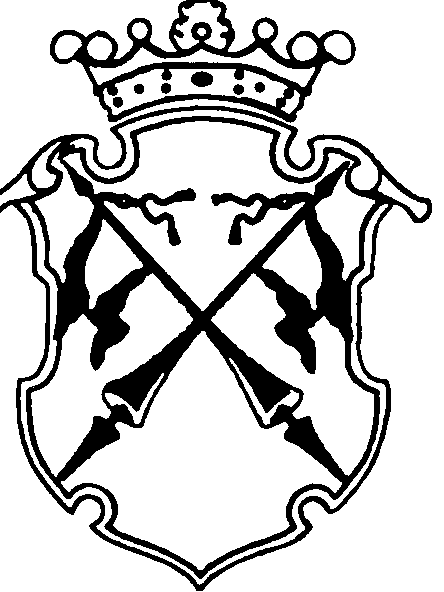 